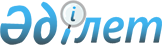 О проекте Договора о координации действий по защите прав на объекты интеллектуальной собственностиРешение Совета Евразийской экономической комиссии от 12 ноября 2014 года № 104

      С учетом подписания 29 мая 2014 года Договора о Евразийском экономическом союзе, предусматривающего заключение международного договора о координации действий государств – членов Евразийского экономического союза по защите прав на объекты интеллектуальной собственности, Совет Евразийской экономической комиссии решил:



      1. Одобрить прилагаемый проект Договора о координации действий по защите прав на объекты интеллектуальной собственности.



      2. Просить государства – члены Таможенного союза и Единого экономического пространства провести до 30 января 2015 г. внутригосударственные процедуры, необходимые для подписания Договора, указанного в пункте 1 настоящего Решения, и проинформировать об этом Евразийскую экономическую комиссию.



      3. Одобрить проект решения Высшего Евразийского экономического совета «О Договоре о координации действий по защите прав на объекты интеллектуальной собственности» (прилагается) и внести его для рассмотрения на заседании Высшего Евразийского экономического совета на уровне глав правительств.

      4. Настоящее Решение вступает в силу по истечении 10 календарных дней с даты его официального опубликования.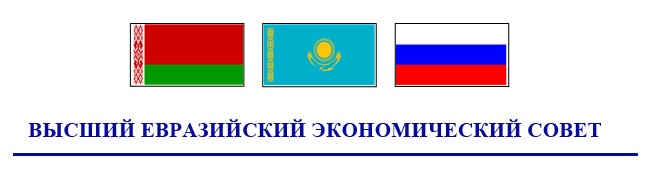  

РЕШЕНИЕ « »         20 г.           №                         г. О Договоре о координации действий

по защите прав на объекты интеллектуальной собственности      Высший Евразийский экономический совет на уровне глав правительств решил:

      Принять Договор о координации действий по защите прав

на объекты интеллектуальной собственности (прилагается).

Проект             ДОГОВОР

о координации действий по защите прав

на объекты интеллектуальной собственности      Государства - члены Евразийского экономического союза в лице их правительств, далее именуемые государства-члены,

      в целях реализации Протокола об охране и защите прав на объекты интеллектуальной собственности (приложение № 26 к Договору о Евразийском экономическом союзе от 29 мая 2014 года), 

      выражая намерение развивать сотрудничество государств-членов в сфере защиты прав на объекты интеллектуальной собственности в рамках Евразийского экономического союза,

      договорились о нижеследующем: Статья 1      Для целей настоящего Договора используются понятия, которые означают следующее:

      «координация действий» – взаимодействие уполномоченных органов между собой и с Евразийской экономической комиссией

в целях обеспечения взаимных интересов государств-членов в сфере защиты прав на объекты интеллектуальной собственности;

      «нарушение прав на объекты интеллектуальной собственности» –нарушение прав на объекты интеллектуальной собственности 

в информационно-телекоммуникационной сети «Интернет», нарушение авторских и смежных прав, изготовление, распространение или иное использование, а также ввоз, перемещение или хранение для этих целей товаров, содержащих объекты интеллектуальной собственности, если такие действия влекут за собой нарушение прав правообладателя, охраняемых в соответствии с законодательством государств-членов;

      «совместные мероприятия» – согласованные мероприятия

по предупреждению, выявлению, пресечению и расследованию нарушений прав на объекты интеллектуальной собственности, проводимые уполномоченными органами двух или более государств-членов;

      «уполномоченный орган» – орган исполнительной власти, а также иной орган, который в соответствии с нормативными правовыми актами государства-члена наделен полномочиями в сфере защиты прав на объекты интеллектуальной собственности. Статья 2      1. Государства-члены осуществляют сотрудничество и обеспечивают эффективное взаимодействие уполномоченных органов исходя из необходимости формирования единой системы защиты прав на объекты интеллектуальной собственности.

      2. В целях защиты прав на объекты интеллектуальной собственности, в том числе обеспечения эффективного пресечения нарушений прав на объекты интеллектуальной собственности на таможенной территории Евразийского экономического союза (далее – Союз), осуществляются:

      а) координация действий по предупреждению, выявлению, пресечению и расследованию нарушений прав на объекты интеллектуальной собственности, а также по совершенствованию деятельности уполномоченных органов в данной сфере;

      б) гармонизация и совершенствование законодательства государств-членов в сфере защиты прав на объекты интеллектуальной собственности на таможенной территории Союза;

      в) иные действия (при необходимости). Статья 3      В целях координации действий представители уполномоченных органов рассматривают на заседаниях соответствующего консультативного органа при Коллегии Евразийской экономической комиссии вопросы, возникающие в рамках реализации настоящего Договора, исходя из следующих принципов:

      а) равенство уполномоченных органов при постановке задач

и проведении мероприятий в рамках координации действий;

      б) самостоятельность каждого уполномоченного органа в пределах полномочий, предоставленных ему в соответствии с законодательством государства-члена;

      в) гласность в той мере, в какой она не противоречит требованиям законодательства государств-членов о защите прав и свобод человека и гражданина, о государственной и иной охраняемой законом тайне. Статья 4      В рамках настоящего Договора Евразийская экономическая комиссия совместно с уполномоченными органами:

      а) осуществляет анализ и обобщение опыта деятельности

по пресечению нарушений прав на объекты интеллектуальной собственности на территориях государств-членов, а также прогнозирование тенденций в сфере предупреждения, выявления, пресечения и расследования правонарушений в данной области;

      б) анализирует правоприменительную практику государств-членов в сфере защиты прав на объекты интеллектуальной собственности, в том числе выполнение международных договоров в данной сфере;

      в) вырабатывает предложения по повышению эффективности защиты прав на объекты интеллектуальной собственности, в том числе по предупреждению нарушений прав на объекты интеллектуальной собственности на таможенной территории Союза;

      г) участвует в организации и проведении совместных семинаров, конференций, иных мероприятий, направленных на повышение квалификации сотрудников уполномоченных органов и Евразийской экономической комиссии в сфере защиты прав на объекты интеллектуальной собственности. Статья 5      В целях обеспечения координации действий уполномоченные органы осуществляют сотрудничество в следующих формах:

      а) взаимодействие в рамках деятельности консультативного органа при Коллегии Евразийской экономической комиссии;

      б) обмен информацией по вопросам защиты прав на объекты интеллектуальной собственности, в том числе по предупреждению нарушений прав на объекты интеллектуальной собственности на таможенной территории Союза;

      в) проведение совещаний представителей уполномоченных органов;

      г) разработка и реализация согласованных планов по координации действий;

      д) проведение совместных мероприятий, в том числе в рамках реализации согласованных планов, предусмотренных пунктом «г» настоящей статьи; 

      е) проведение стажировок, семинаров, конференций, а также иных мероприятий в целях обмена опытом;

      ж) выпуск бюллетеней (сборников) и других информационных изданий;

      з) иные формы по взаимной договоренности государств-членов. Статья 6      1. Уполномоченные органы по собственной инициативе или

по запросам иных уполномоченных органов обмениваются следующей информацией:

      а) о конкретных фактах и событиях, связанных с нарушением прав на объекты интеллектуальной собственности;

      б) о лицах, причастных к нарушениям прав на объекты интеллектуальной собственности;

      в) о перемещении товаров с территории одного государства-члена на территорию другого государства-члена, вследствие которого нарушаются права на объекты интеллектуальной собственности, а также о товарах и транспортных средствах, используемых при перемещении этих товаров;

      г) о товарах, ввозимых (ввезенных) с территорий третьих стран на таможенную территорию Союза, если ввоз таких товаров влечет за собой нарушение прав на объекты интеллектуальной собственности;

      д) иной информацией (при необходимости).

      2. Передача указанной в пункте 1 настоящей статьи информации уполномоченным органом третьим лицам может осуществляться только с письменного согласия уполномоченного органа, предоставившего такую информацию.

      Уполномоченный орган, получивший такую информацию, обеспечивает уровень ее защиты, эквивалентный уровню защиты, применяемому к такой информации предоставившим ее уполномоченным органом.

      3. За нарушение условий, предусмотренных пунктом 2 настоящей статьи, уполномоченный орган, получивший информацию, и его сотрудники несут ответственность, предусмотренную законодательством государства этого уполномоченного органа. Статья 7      1. Для осуществления совместных мероприятий либо оказания содействия в их проведении уполномоченные органы вправе обращаться друг к другу с соответствующим запросом.

      2. Взаимодействие уполномоченных органов в части исполнения запросов об оказании содействия в пресечении преступлений и нарушений прав на объекты интеллектуальной собственности, а также предоставления информации и обращения с ней осуществляется на основании международных договоров, участниками которых являются государства-члены, и в соответствии с законодательством государств-членов. Статья 8      Государства-члены самостоятельно несут расходы, связанные с реализацией настоящего Договора. При этом транспортные расходы, расходы на проживание при проведении мероприятий, предусмотренных статьей 5 настоящего Договора, несет направляющее государство-член. Статья 9      1. Реализация настоящего Договора осуществляется уполномоченными органами, которые взаимодействуют в пределах своей компетенции с соблюдением законодательства соответствующего государства-члена и права Союза.

      2. В целях реализации настоящего Договора Евразийская экономическая комиссия оказывает содействие уполномоченным органам в их взаимодействии в сфере защиты прав на объекты интеллектуальной собственности в рамках Союза.

      3. Государства-члены определяют уполномоченные органы и в течение 3 месяцев с даты вступления настоящего Договора в силу уведомляют о них депозитария, который уведомит о таких уполномоченных органах другие государства-члены.

      Государства-члены уведомляют депозитария об изменении уполномоченных органов в месячный срок. Статья 10      1. Информационное взаимодействие уполномоченных органов с Евразийской экономической комиссией в рамках настоящего Договора, а также исполнение запросов осуществляются в порядке, предусмотренном регламентом взаимодействия уполномоченных органов и Евразийской экономической комиссии.

      2. Регламент, указанный в пункте 1 настоящей статьи, утверждается Евразийской экономической комиссией в течение 3 месяцев с даты вступления настоящего Договора в силу. Статья 11      1. В настоящий Договор могут вноситься изменения, которые оформляются отдельными протоколами.

      2. Споры между государствами-членами, связанные с толкованием и (или) применением настоящего Договора, разрешаются в порядке, установленном Договором о Евразийском экономическом союзе от 29 мая 2014 года. Статья 12      1. Настоящий Договор является международным договором, заключенным в рамках Союза, и входит в право Союза.

      2. Настоящий Договор вступает в силу с даты получения депозитарием по дипломатическим каналам последнего письменного уведомления о выполнении государствами-членами внутригосударственных процедур, необходимых для вступления настоящего Договора в силу.

      Совершено в городе _______________ «____»__________20__ года в одном подлинном экземпляре на русском языке.      Подлинный экземпляр настоящего Договора хранится

в Евразийской экономической комиссии, которая, являясь депозитарием настоящего Договора, направит каждому государству-члену

его заверенную копию.
					© 2012. РГП на ПХВ «Институт законодательства и правовой информации Республики Казахстан» Министерства юстиции Республики Казахстан
				Члены Совета Евразийской экономической комиссии:Члены Совета Евразийской экономической комиссии:Члены Совета Евразийской экономической комиссии:От Республики

БеларусьОт Республики

КазахстанОт Российской

ФедерацииС. РумасБ. СагинтаевИ. ШуваловЧлены Высшего Евразийского экономического совета:Члены Высшего Евразийского экономического совета:Члены Высшего Евразийского экономического совета:От Республики

БеларусьОт Республики

КазахстанОт Российской

ФедерацииЗа Правительство

Республики БеларусьЗа Правительство

Республики КазахстанЗа Правительство

Российской Федерации